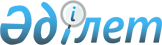 О внесении изменений в Решение Коллегии Евразийской экономической комиссии от 28 июня 2012 г. № 194 
 Решение Коллегии Евразийской экономической комиссии от 25 июня 2013 года № 146

      Коллегия Евразийской экономической комиссии решила:



      1. Внести в Решение Коллегии Евразийской экономической комиссии от 28 июня 2012 г. № 194 «О Консультативном комитете по электроэнергетике» следующие изменения:



      а) в пункте 8 Положения о Консультативном комитете по электроэнергетике, утвержденного указанным Решением:



      в подпункте 7 слова «, включая мониторинг фактических объемов переданной и полученной электрической энергии, оформляемых соглашениями Сторон и мониторинг информации почасовых величин перетоков электрической энергии по точкам учета на МГЛЭП» исключить;



      б) утратил силу распоряжением Коллегии Евразийской экономической комиссии от 24.02.2015 № 9 (вступает в силу по истечении 10 календарных дней с даты его официального опубликования).



      2. Настоящее Решение вступает в силу по истечении 30 календарных дней с даты его официального опубликования.      Председатель Коллегии

      Евразийской экономической комиссии            В. Христенко
					© 2012. РГП на ПХВ «Институт законодательства и правовой информации Республики Казахстан» Министерства юстиции Республики Казахстан
				